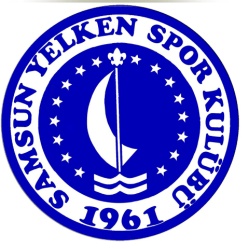 YELKEN KURSU KAYIT FORMUDÖNEM/TARİH: _____ _________________________ADI SOYADI: ________________________________DOĞUM YERİ / TARİHİ: ____________________________________ T.C. KİMLİK NO: _________________KAN GRUBU:_________BOYU:____________ KİLOSU: _________YÜZME BİLGİSİ: Çok İyi:   	İyi:   		Orta:          YELKEN BİLGİSİ: Var: 		Yok:         ÖZEL SAĞLIK SİGORTASI: Var: 		Yok:VARSA HANGİ SİGORTA: _____________________________________________________OKULUNUN ADI: _________________________________________ SINIFI: ____________EV ADRESİ: ____________________________________________________________________ANNE ADI: _________________________ BABA ADI: _________________________CEP TEL : _________________________ CEP TEL : __________________________EV TEL : _________________________ EV TEL : __________________________İŞ TEL : _________________________ İŞ TEL : __________________________E-MAİL : _________________________ E-MAİL : __________________________İŞ BİLGİSİ: _____________________________________ İŞ BİLGİSİ: __________________________SPORCU CEP TELEFON : _____________ÖZEL DURUMLAR:Geçirmiş olduğunuz önemli hastalık var mı? Var:	Yok:Açıklayınız _______________________________________________________________________________Geçirmiş olduğunuz ameliyat var mı? Var:	 Yok:Açıklayınız _______________________________________________________________________________Herhangi bir alerjik durumunuz var mı (Kullandığınız ilaçlar) Var: 	Yok:Açıklayınız________________________________________________________________________________VELİ İZİN DİLEKÇESİVelisi bulunduğum …….yaşındaki, Kızım/ Oğlum……………………………………………………..ın …...Dönem ................................tarihleri arasında yapılacak olan SYK Yelken Yaz Kursu’na katılmasına izin veriyorum.Tarih :Velisi : İmzası :Kaydı Alan: _______________________________